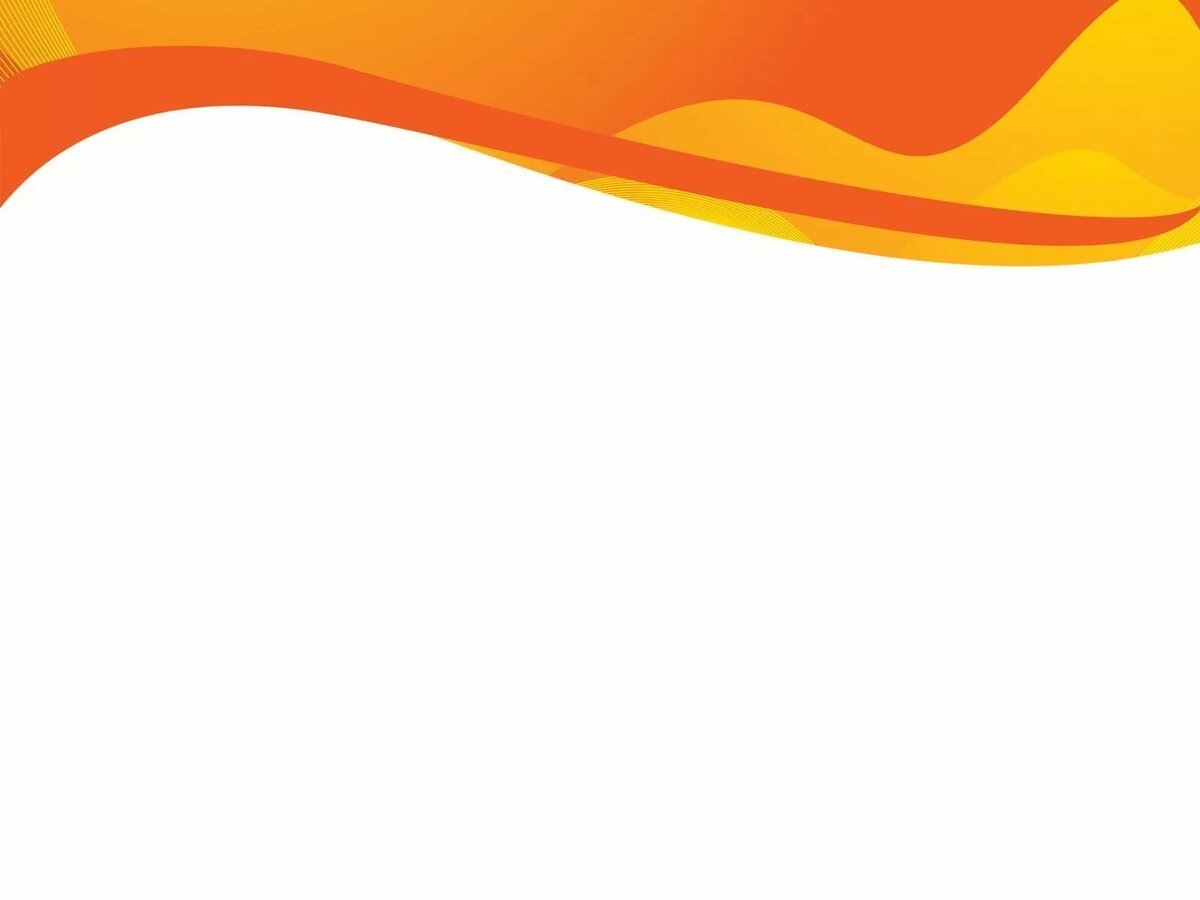 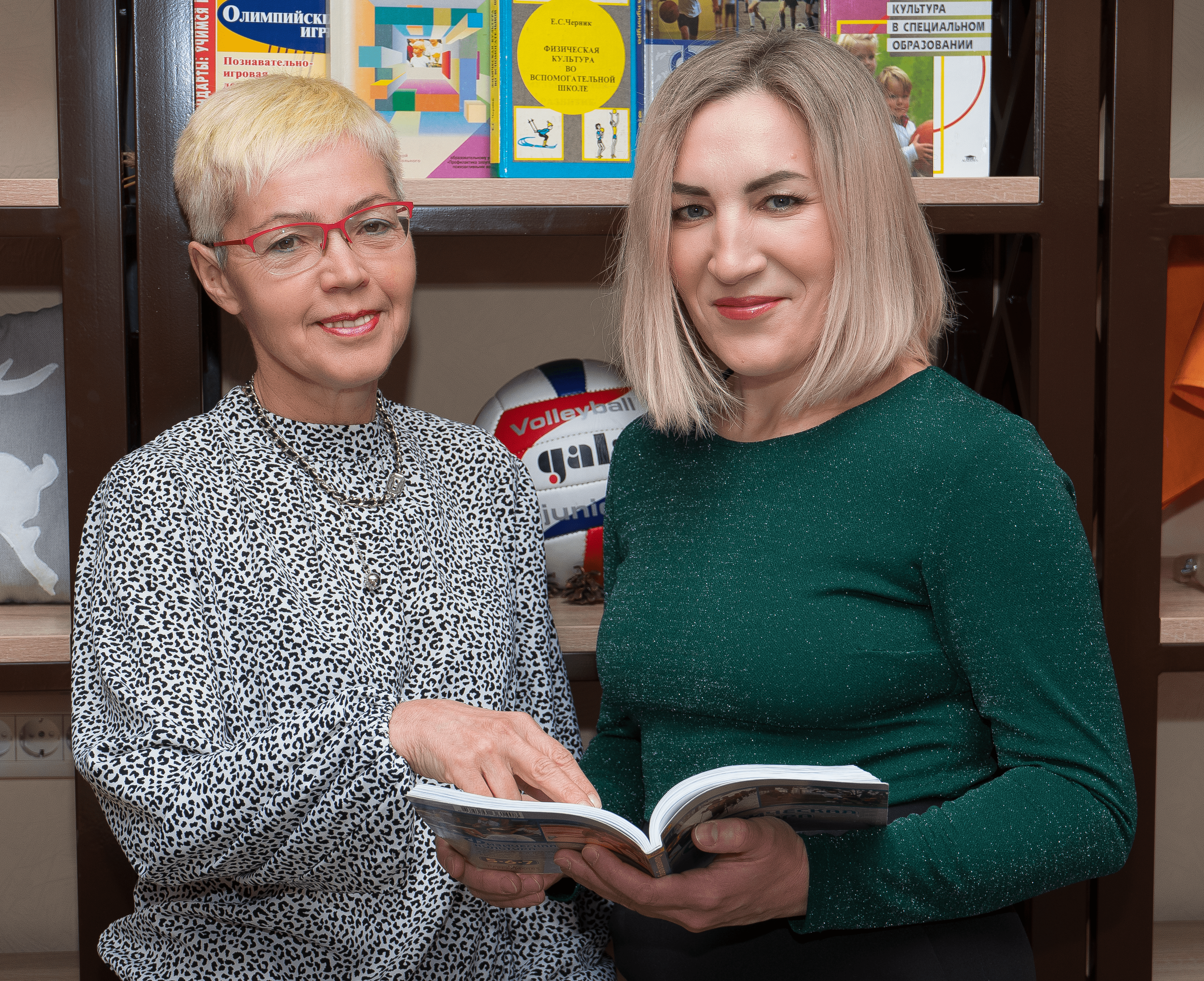 Анкетаучастников муниципального этапаВсероссийского конкурса «Учитель года – 2023»
Пилепенко Ольга НиколаевнаКоновалова Ольга Юрьевна
Номинация: «Наставническая пара»Профессиональная деятельностьПрофессиональная деятельностьПрофессиональная деятельностьНаставник Наставляемый учитель физической культурыДолжность (например, учитель математики)учитель физической культурыМуниципальное бюджетное общеобразовательное учреждение  «Школа для детей с ограниченными возможностями здоровья»Место работы (полное без сокращений название учебного заведения по Уставу)Муниципальное бюджетное общеобразовательное учреждение  «Школа для детей с ограниченными возможностями здоровья»25Педагогический стаж (полных лет на момент заполнения анкеты)1Высшая Квалификационная категорияНет Образование Образование Образование ППУ № 1, 1992 г, учитель физической культурыОбразование (укажите название и год окончания учебного заведения, факультет)Пермский областной колледж искусства и культуры, 2003 г. педагог-организатор, режиссёрнетДополнительное профессиональное образование за последние 3 года (наименование образовательных программ, модулей, стажировок и т.п., места и сроки их получения)- Профессиональная переподготовка «Учитель физической культуры», ООО «Инфоурок», Смоленск, 2022 г.;- Инструктор по спорту, специалист центра тестирования ВФСК «Готов к труду и обороне» (ГТО), Центр дополнительного образования ФГБОУ «Поволжский государственный университет физической культуры, спорта и туризма», 2021 г.Результаты педагогической деятельности (за последние 3 года)Результаты педагогической деятельности (за последние 3 года)Результаты педагогической деятельности (за последние 3 года)Призовые  места в городских спортивных мероприятиях: лыжные гонки, многоборье ГТО, «Кросс нации», муниципальный этап президентских спортивных игр, плавание, настольный теннис (2020, 2021, 2022).Призовые места в краевых фестивалях спорта семей с  детьми  с инвалидностью (2020, 2021, 2022).Наличие среди учащихся (воспитанников) победителей олимпиад, конкурсов, соревнований и др. нетПочётная грамота Министерства просвещения РФ, 2021 г.Почётная грамота директора школы, 2022 г.Наградные материалынетНаучно-методическая и общественная деятельностьНаучно-методическая и общественная деятельностьНаучно-методическая и общественная деятельностьМуниципальный уровеньРуководитель ГМФ учителей физической культуры, участие в проекте «В поисках смыслов». Институциональный уровеньУчастие в ШМО педагогов-предметников, дефектологическом лектории «Каждый ребёнок особенный», методической неделе открытых уроков.  Участие в методической работе (уровень, форма)Муниципальный уровеньУчастие в ГМФ учителей физической культуры, показ мастер-класса в рамках муниципальной презентационной площадки «Физическое развитие детей с ОВЗ». Институциональный уровеньУчастие в ШМО учителей-предметников и методической неделе открытых уроков.  Публикации:Российский уровень- публикация в сборнике материалов IV Всероссийской научно-практической конференции «Открытый мир: объединяем усилия», статья «Социализация детей с умственной отсталостью на внеурочных мероприятиях по физической культуре через проектную деятельность» (ПГГПУ, 2020); - публикация в сборнике материалов VI Всероссийской научно-практической конференции «Открытый мир: объединяем усилия», статья «Социализация детей с умственной отсталостью через внеурочную деятельность спортивно-оздоровительной направленности» (ПГГПУ, 2022).Муниципальный уровеньПубликация в электронном сборнике «Кроссенс» в рамках педагогической мастерской «Кроссенс».Выступления:Краевой уровеньНПК «Эффективные формы и механизмы повышения образовательных результатов обучающихся», выступление по теме «Релаксационные приёмы и способы повышения стрессоустойчивости обучающихся с ОВЗ».Муниципальный уровеньПоказ мастер-класса в рамках муниципальной презентационной площадки «Физическое развитие детей с ОВЗ». Институциональный уровеньСеминар-практикум «Проектная деятельность в работе педагога».Формы диссеминации педагогического опыта (обобщение и распространение – публикации, выступления и др.)нетРоссийский уровень- Всероссийский конкурс работников дополнительного образования в области физкультуры и спорта, 2022 г., победитель;- Всероссийский конкурс профмастерства «Сердце отдаю детям», 2022 г., участие;- Всероссийский этап конкурса «Школа – территория здоровья 2020», участие. Краевой уровень- региональный этап Всероссийского конкурса «Учитель здоровья», 2022 г., лауреат; - региональный этап Всероссийского конкурса «Школа территория здоровья», 2022 г., 2 место;- региональный этап Всероссийского конкурса «Школа – территория здоровья», 2020 г., победитель;- Краевой конкурс методических и дидактических разработок с духовно-нравственным содержанием образования для образовательных организаций Пермского края, 2020 г., участие;- Краевой   конкурс «Лучшие практики в работе с детьми с ОВЗ», 2020 г., участие;- Краевой конкурс «Методическая мозаика», 2020 г., 3 место;- Региональный этап II Всероссийского конкурса среди классных руководителей на лучшую методическую разработку, 2020 г., 2 место;- Краевая Олимпиада для педагогов, специалистов образовательных организаций Пермского края, работающих с детьми с ограниченными возможностями здоровья, 2021 г., 2022 г., участие.  Институциональный уровень- конкурс «Учитель года», 2022 г., 1 место;- конкурс «Моё рабочее место», 2022 г., участие.Участие в конкурсах профессионального мастерства (уровень, год участия, результат)Краевая Олимпиада для педагогов, специалистов образовательных организаций Пермского края, работающих с детьми с ограниченными возможностями здоровья, 2022 г., участие.  нетУчастие в разработке муниципальных, региональных, федеральных, международных программ и проектов (СОБСТВЕННЫЕ ПРОЕКТЫ)нетПрофессиональные ценностиПрофессиональные ценностиПрофессиональные ценностиУчу жить активно, вести здоровый образ жизни,  преодолевать трудности, достигать результатов.Чему самому важному я обучаю своих учеников/воспитанников? (профессиональные ценности и интересы как основа опыта)Формирую убеждение, что здоровый образ жизни, физическая активность необходимы человеку для полноценной жизни.  Для успешного обучения детей с ОВЗ необходимо учитывать особенности их психофизического развития, обеспечивать здоровьесберегающую и развивающую среду, создавать условия для самореализации.Какую идею (послание) я хочу донести до педагогического сообщества муниципалитета в конкурсе? (четкая формулировка профессиональных находок)Урок физкультуры в школе для детей с ОВЗ – урок коррекции и здоровья.   Самореализация.Использование успешного  опыта других педагогов.Как я пойму, что участие в конкурсе поддерживает мой профессиональный рост? (определение критериев профессиональных изменений)Повышение самооценки: я могу, я это сделала. Стимул к дальнейшему профессиональному развитию. 